THE FOODS WE COOK AND THEIR ALLERGEN CONTENTImportant: There are 14 major food allergens to be aware of.The chart shows the ingredients used, for Pizza Parties at Barleylands and if they contain any of the 14 major allergens.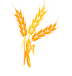 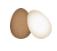 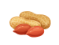 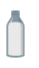 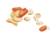 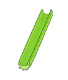 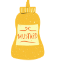 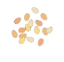 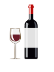 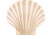 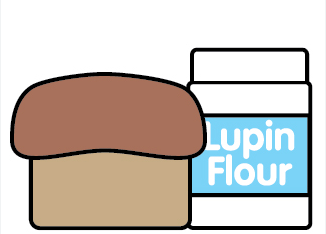 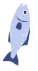 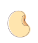 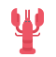 Pizza PartiesCereals containing glutenEggsPeanutsMilkNutsCeleryMustardSesameSulphitesMolluscsLupinFishSoyaBeanCrustaceansIngredients:Flour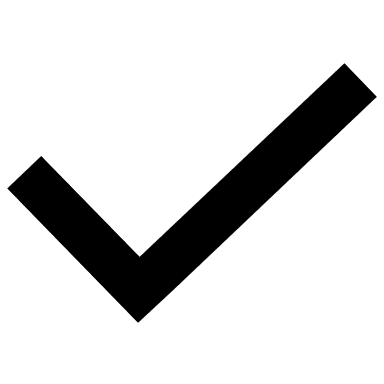 Olive OilYeastPassataCheeseSweetcornPeppersMushroomsDrinks:Orange SquashBlackcurrant SquashMilkAllergen Alternatives:Dairy free cheeseGluten free bases